AG SUD – Avril 2022 – Compte rendu Présents à Manosque : Matthew, Lydwine, Christophe, LauraPrésents à Digne : Jérôme, Bastien, Florence, ClotildeA distance : Pierre, Émilie, Céline visioOrdre du jourLuttes et actualité1er maiExpression fédérale et communication localeCommandesCHSCTÉlections professionnellesTournéesRéunion académique, stage à Paris et réunion 04RIS et stages SUD éduc 04RISStage « Émanciper par la pédagogie »Stage Pédagogies alternatives à l’automneDécharges, sièges des instancesAgendaLuttes et actualité1er maiA Digne : 10h30 place du Général de Gaulle : rassemblement déjà lancé par la CGT Réunion de préparation mercredi 27 avril à partir de 17h30 au local de Solidaires Réunion intersyndicale interpro. Jeudi 28 avril à 9h au local de la CGT.Rdv à 9h30 place du Général de Gaulle.Pique-nique partagé + débatTrois axes de débat : Ce que nous voulons pour notre avenir Comment y parvenir La place du syndicat dans tout ça. Expo photo, affiches, slogan.
L’intersyndicale qui a eu lieu le 28 avril au matin : difficile de mobiliser massivement avec une pseudo-intersyndicale dans laquelle peu de présents. Jérôme : la CGT > sur Château Arnoux traditionnellement, la FSU est très engagée dans les législatives, plus d’engagement politique que syndical en ce moment + éclatement entre plusieurs pôles donc difficultés pour les militants d’être sur tous les fronts. 
Autres orga syndicales peu présentes.Expression fédérale et communication localeQuel relais faisons-nous de l’expression fédérale ? Forme et fond. Relais de l’information aux adhérents ? et aux sympathisants ? en passant par les réseaux sociaux ?Exemple :Message facebookhttps://www.sudeducation.org/tracts/kit-pour-mobiliser-contre-lextreme-droite/Florence : Renvoie à la comm qu’a pu faire Solidaires dans l’entre-deux tours des élections. Trouve la communication fédérale pas très saine. Faut-il relayer cette info syndicale sur les réseaux sociaux ? Une communication fédérale qui prenait position sur la nécessité de faire barrage à Le Pen en allant voter Macron. Bien sûr, c’est une réflexion personnelle mais est-ce qu’un syndicat est dans son rôle lorsqu’il appelle à voter Macron ? Pose la question de la forme et du fond, du relais des info que l’on peut faire sur les réseaux sociaux.Jérôme : c’est par notre engagement sur le terrain qu’on se bat contre l’extrême droite et pas en mettant en place une communication qui appelle à voter pour un candidat. 

Florence : la comm’ de la CGT est très différente : à aucun moment ils n’ont été jusqu’à dire qu’il fallait, pour virer Le Pen, voter Macron.
Ce n’est pas la première fois qu’il y a une communication de la part de la CE qui n’ait pas été discutée au préalable. Jérôme : c’est la deuxième fois que la CE va au-delà de son mandat. Florence : On peut communiquer avec la fédé, en leur écrivant un communiqué pour expliquer notre malaise sur la question, mais on peut aussi et d’abord prendre une position au sein du 04. Jérôme : dérive de la CE qui de temps en temps fonctionne comme un bureau alors que les communications ne correspondent pas à ce que l’on pense localement. Point à voir au congrès. Commandes17 mai – journée mondiale contre les LGBTIphobies https://interne.sudeducation.org/wp-content/uploads/2022/04/17-mai.pdf 161 tracts à venir.Florence : on va recevoir 161 tracts sur la question des LGBTphobies dans le cadre de la journée mondiale contre les LGBTphobies le 17 mai. Qui en veut ?  Lydwine et Laura : on en prend à l’E.I paca.Émilie : intéressée pour Barcelo par une vingtaine de tracts.CHSCTFlorence :  sur le CR du dernier CHSCT trimestriel. 3 points qui nous intéressent particulièrement : Ce qui traite des questions  d’ADN , cité scolaire de Barcelo, situation des AESH sur le PIAL de Manosque dans le cadre de l’école de la Luquèce notamment.Florence : Par rapport à Barcelo, la principale de Seynes les Alpes a dit qu’elle téléphonerait à son homologue à Barcelo pour lui apprendre le métier. 
Jérôme : Il faut inciter la cheffe à mettre en place un CHS  > un CHS est de droit dans tous les établissements où il y a une section pro ou une segpa. Florence : dans un collège, deux enseignants peuvent participer à cette CHS. Emilie : Question du nombre d’AED, nécessité d’avoir plus de moyens avec la restructuration et les deux établissements + départ en congé mat’ non remplacé pour l’instant.Florence : par rapport aux AED, la DSDEN a dit qu’ils continueraient à mettre en œuvre les moyens mis en place pour le COVID jusqu’à la fin de l’année à Barcelo.
Emilie : oui si ce n’est pas en HSE > AED surmenés, surchargés d’heures. Nécessité de ressources humaines supplémentaires.
Florence : ADN > un collègue de section technique qui maltraite ses collègues. Compliqué parce que si le chef a essayé de mettre en place des réunions de conciliations il a très vite pris le parti du collègue maltraitant. 
Les deux collègues maltraités ont fini par porter plainte en dehors de l’établissement. 
Le chef repart dans ses travers habituels > pointé du doigt en CHSCT. Le SG ne voulait pas comprendre que faire venir l’IPR pour régler le problème ne libérerait pas la parole. Grand déni général. Les AESH : il y a des avancées. Le DSDEN a dit qu’ils feraient tout pour mettre en place le plus rapidement possible tous les points qui avaient été listés pour améliorer les conditions de travail sur le PIAL de Manosque. 
> Le CHSCT suivra de près cela. 
(ex de préconisations : permettre une formation sur les droits et les obligations, réaliser un effort de structuration de la communication à destination des AESH, accompagner les AESH dans le cadre des contrats > complexité liée au cumul des contrats)Jérôme : au PIAL de Manosque, les adhérentes se bougent et luttent > parviennent à travers le CHSCT à gagner des choses. Élections professionnellesTournéesTableau des tournées à remplir en AG https://lite.framacalc.org/9jb8-tournees-sud-educ04---2020Florence : centralisation de toutes les adresses. Faire un fichier sur lequel on met toutes les adresses que l’on a (pas nécessairement les sympathisants), pour réutiliser ces adresses au moment des élections. Sur le fichier adhérents il y a quelques adresses, il faut toutefois trier. 
Florence est en train de faire un frama’ > dès que quelqu’un a un contact pour lequel il a une adresse mail ou un téléphone > le mettre sur le fichier pour qu’on ait un suivi de ces personnes.Pierre : il faut prendre des décisions de fond. Le 13 va organiser des permanences apéro pour les aider/leur rappeler de voter. 
On a des codes qui nous permettent de voir l’état en temps réel des scrutins et on sait qui a voté à quelle heure. > Plutôt intrusif mais nous permet de voir qui n’a pas voté. Florence : on va devoir faire des choix mais on n’est pas obligé de répondre ce soir, il faut juste qu’on y réfléchisse. 
Il serait bien de faire une réunion en présentiel avec les personnes qui se sont engagées à la préparation des élections.
> Fixer une date + voir qui participe (en plus de Jérôme, Pierre et Florence).
> Florence : envoie d’un frama sur la liste équipe pour décider de la date.
Pierre : proposition un peu différente : acter un point régulier et de se voir avant les vacance une demi-journée départementale élection. 
Listes qu’il faut monter plus difficiles : listes administratives. Réunion académique, stage à Paris et réunion 04Compte rendu rapide sur les différentes réunions ou formation.Réunion 04 : établir un planning, décider des actions à mener et les prioriser. Qui participe ? Date à fixer.La réunion académique (27/04) : comment aider le 84 ? (Organiser un stage chez eux…, voir dans notre entourage si on ne connait pas des gens qui pourraient être intéressés). Mardi 21, mardi 23 ou jeudi 30 juin ? Réunion académique pour les élections. A voir. Liste assistante sociale et infirmière scolaires fusionneraient en une seule liste > facilité pour la monter. Soucis dans le 84 : il n’y a que deux militants. Situation compliquée. Harmonisation du calendrier de stage : un stage au moins de juin et un stage de rentrée.  Jérôme : ça n’a pas trop d’intérêt d’harmoniser les calendriers car très peu de collègues vont faire des stages en dehors de leur département. On ne se marche pas sur les pieds. RIS et stages SUD éduc 04RIS AESHGassendi et ailleurs.Jérôme : RIS AESH de Gassendi : un peu dans l’urgence (situation COVID > arrêts maladie nombreux) par rapport à la journée de mobilisation. 
Une situation particulière arrivée : une nouvelle AESH qui est arrivée cette année et à qui, pendant le COVID, on lui a demandé de faire du secrétariat car l’élève dont elle s’occupait était absent. 
> Prouve bien l’absence de considération que l’institution peut avoir pour les collègues. 
> Délégation qui va être menée à Gassendi pour se mobiliser contre ce genre de situations.Pierre : RIS AESH > ce serait pas mal de la faire sur un autre établissement qu’à Giono. A l’EI paca ? A voir. Les stages AED : difficiles à mettre en place, peu de monde en général. Florence : si on envisage des tournées sur un rythme un peu plus « cool », on peut prendre du temps pour discuter, ça va juste multiplier les journées de tournée. 
Les autres orga’ syndicales distribuent seulement des tracts mais ça peut être un moyen de marquer notre différence de passer du temps dans les établissements et de discuter avec les collègues. Pierre a envoyé un mail pour s’inscrire sur des demi-journées pour les tournées dans le sud du département et Florence a envoyé un mail pour le nord du département.Profiter des tournées du mois de juin pour diffuser l’info du stage.Stage « Émanciper par la pédagogie »En cours de préparation : nouvelle proposition de dates : lundi 13 et mardi 14 juin (au lieu de lundi 20 et mardi 21 juin)Jérôme : Après des débuts pas forcément prometteurs, plusieurs motivé.es ce sont engagés dans l’organisation. Le groupe départemental Freinet m’a relancé en plus. 
Proposition d’intervenant notamment Véronique Decker directrice d’école avec toute une équipe Freinet en Seine-Saint-Denis. Véronique Decker peut le 13 et 14 juin donc décalage des dates. Raccourci les délais pour l’inscription. Il faut que les collègues s’inscrivent d’ici deux semaines. 
Dans le week-end, il faut donc communiquer sur une première approche, les dates, le lieu, la thématique…Très intéressant d’ouvrir la comm’ au 13. Il faut qu’on prenne des décisions : 13 & 14 juin OK > C’est un vrai plus d’avoir Véronique Decker. Proposition d’une première affiche avec un titre faite par Jérôme : « Émanciper par la pédagogie » « un enfant ayant suivi des pédagogies émancipatrices est un adulte qui ne vote pas pour l’extrême droite ». > Titre et sous-titre à discuter par mail sur la liste équipe. Faire des propositions. Le tract sera voté. Lieu : c’est mort pour Sisteron, il faut essayer Château Arnoux. Pierre > l’urgence c’est d’être bien sûr de la zone géographique > il faut qu’on le sache très vite. Emilie : a reçu une info sur les pédagogies coopératives Jérôme : il s’agit du stage du 05, mais on peut faire les deux sans problème. Les intervenants : Véronique Decker, et ? Il faut qu’on trouve d’autres personnes. Propositions de Jérôme qui a quelques pistes.Jérôme : découpage en quatre interventions en demi-journée + ateliers. Retour d’un ancien stage : faire uniquement des ateliers est un peu insatisfaisants, nécessité de temps liés à la théorie. 
Jérôme propose à Clotilde de participer dans la partie atelier. ClotildeIntéressant aussi que ce soit multi niveaux. Objectif : faire intervenir une personne sur la maternelle, la primaire, le collège, le lycée et qu’en plénière tout le monde entende parler de tous les niveaux.Stage à l’automneProposition de Pierre P.Thème qui n’a en fait pas été fixé. Quelle thématique ?Pierre : thématique de l’école inclusive qui peut être intéressante. Le 13 en organise un début juin.A voir ce qu’on met dedans. Pierre fera des propositions par mail. Décharges, sièges des instancesQuotité pour l’année 2022-2023 (adhésions au 31 août 2021) : déclaration avant le 2 juin.Aucun CTS en reconduisant 3 x 3 heures + 1 heure. Sièges des instances : CDEN ; CSA ; FSOn a plus nos CTS sachant que c’est une année d’élection et que dans le mois qui précède les élections on aura le droit à des CTS élections. 
Mais pas de CTS pour tourner mois de septembre/ octobre. 
Soit on se dit qu’on ne prend plus 10h de décharge mais 9h et on transforme l’heure en CTS. 
Soit on prend 10h de décharge et on verra bien ce qu’il se passe. Jérôme : l’heure de décharge de Christophe : on la passe toute en CTS ça la convertit en 18 CTS. Une demi-heure pourrait-elle passer ? Christophe : Oui. 
Jérôme : La fédé a des réserves de CTS. Il faudrait envoyer un message à la CE pour connaître le fonctionnement dans le cas où on ait besoin de prendre des CTS dans leur réserve.Sièges des instances : Florence rappelle qu’il va falloir qu’on sache qui siège en instance l’année prochaine. Le CSA et le FS sont liés > un lien à faire au niveau des sièges. Il faudra réfléchir à proposer à la même personne de siéger pour les deux instances. 
Un des titulaires va se retrouver suppléant de l’autre. Il faut réfléchir à comment faire pour qu’une seule personne ne fasse pas tout > nécessité de se répartir les sièges dans les trois instances (CDEN, CSA, FS).Adhésion / TrésoreriePoint sur les adhésions (y compris en ligne).Question de Christophe à propos de Garradin, logiciel qui permet de faire la compta > Fait-on un don ? Vérification à faire hors AG sur la garantie que ce soit un logiciel libre. 
> On en reparle à la prochaine AG.Christophe : pour les remboursements CF : revoir les forfaits journaliers de nourriture ? Le forfait de 8 euros est peut-être un peu juste à Paris.On en reparle au congrès.AgendaProchaine AG : jeudi 26 mai : férié => jeudi 19 mai (S1) ou jeudi 2 juin (S1) ou autre soir de la semaine ?Ok pour le 2 juin. Stage « Émanciper par la pédagogie » : lundi 13 et mardi 14 juin OKCongrès SUD éduc 04 : jeudi 16 et vendredi 17 juin : lieu(x) à décider.Lieu > Pas forcément les deux jours au même endroit.  CF Paris : jeudi 23 et vendredi 24 juin : quand prépare-t-on le CF ?Quand est-ce qu’on le prépare ?  Florence : proposition qu’on réserve pendant le congrès un après-midi. (Le vendredi)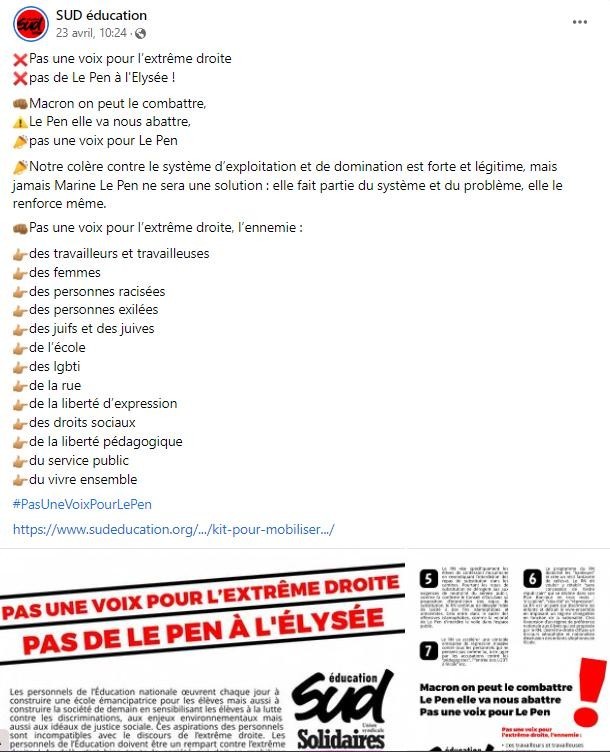 Alpes de Haute-Provence (04)Adhésions = 33Quotité ETP = 0,543